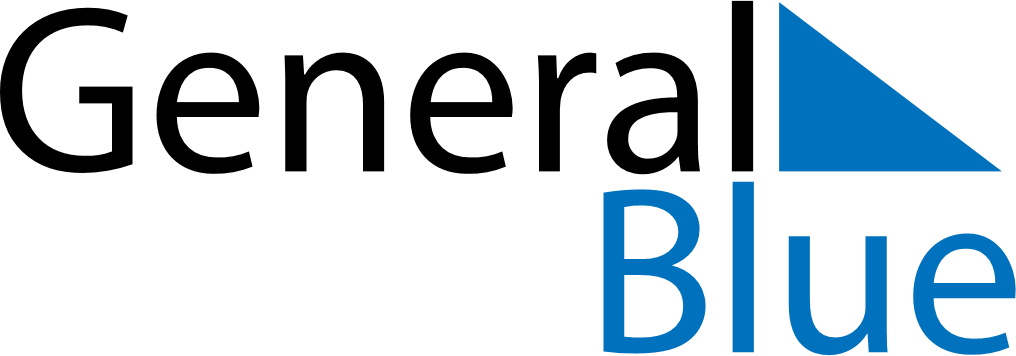 September 2024September 2024September 2024September 2024September 2024September 2024Newcomb, Victoria, AustraliaNewcomb, Victoria, AustraliaNewcomb, Victoria, AustraliaNewcomb, Victoria, AustraliaNewcomb, Victoria, AustraliaNewcomb, Victoria, AustraliaSunday Monday Tuesday Wednesday Thursday Friday Saturday 1 2 3 4 5 6 7 Sunrise: 6:44 AM Sunset: 6:00 PM Daylight: 11 hours and 16 minutes. Sunrise: 6:42 AM Sunset: 6:01 PM Daylight: 11 hours and 19 minutes. Sunrise: 6:41 AM Sunset: 6:02 PM Daylight: 11 hours and 21 minutes. Sunrise: 6:39 AM Sunset: 6:03 PM Daylight: 11 hours and 23 minutes. Sunrise: 6:38 AM Sunset: 6:04 PM Daylight: 11 hours and 26 minutes. Sunrise: 6:36 AM Sunset: 6:05 PM Daylight: 11 hours and 28 minutes. Sunrise: 6:35 AM Sunset: 6:05 PM Daylight: 11 hours and 30 minutes. 8 9 10 11 12 13 14 Sunrise: 6:33 AM Sunset: 6:06 PM Daylight: 11 hours and 33 minutes. Sunrise: 6:31 AM Sunset: 6:07 PM Daylight: 11 hours and 35 minutes. Sunrise: 6:30 AM Sunset: 6:08 PM Daylight: 11 hours and 38 minutes. Sunrise: 6:28 AM Sunset: 6:09 PM Daylight: 11 hours and 40 minutes. Sunrise: 6:27 AM Sunset: 6:10 PM Daylight: 11 hours and 42 minutes. Sunrise: 6:25 AM Sunset: 6:11 PM Daylight: 11 hours and 45 minutes. Sunrise: 6:24 AM Sunset: 6:11 PM Daylight: 11 hours and 47 minutes. 15 16 17 18 19 20 21 Sunrise: 6:22 AM Sunset: 6:12 PM Daylight: 11 hours and 50 minutes. Sunrise: 6:21 AM Sunset: 6:13 PM Daylight: 11 hours and 52 minutes. Sunrise: 6:19 AM Sunset: 6:14 PM Daylight: 11 hours and 54 minutes. Sunrise: 6:17 AM Sunset: 6:15 PM Daylight: 11 hours and 57 minutes. Sunrise: 6:16 AM Sunset: 6:16 PM Daylight: 11 hours and 59 minutes. Sunrise: 6:14 AM Sunset: 6:17 PM Daylight: 12 hours and 2 minutes. Sunrise: 6:13 AM Sunset: 6:17 PM Daylight: 12 hours and 4 minutes. 22 23 24 25 26 27 28 Sunrise: 6:11 AM Sunset: 6:18 PM Daylight: 12 hours and 7 minutes. Sunrise: 6:09 AM Sunset: 6:19 PM Daylight: 12 hours and 9 minutes. Sunrise: 6:08 AM Sunset: 6:20 PM Daylight: 12 hours and 12 minutes. Sunrise: 6:06 AM Sunset: 6:21 PM Daylight: 12 hours and 14 minutes. Sunrise: 6:05 AM Sunset: 6:22 PM Daylight: 12 hours and 16 minutes. Sunrise: 6:03 AM Sunset: 6:23 PM Daylight: 12 hours and 19 minutes. Sunrise: 6:02 AM Sunset: 6:24 PM Daylight: 12 hours and 21 minutes. 29 30 Sunrise: 6:00 AM Sunset: 6:24 PM Daylight: 12 hours and 24 minutes. Sunrise: 5:59 AM Sunset: 6:25 PM Daylight: 12 hours and 26 minutes. 